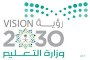 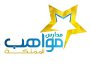                    تقرير بالصور اليوم العالمي للفضاء الخميس 11/2/1441 هـ  - 10 اكتوبر 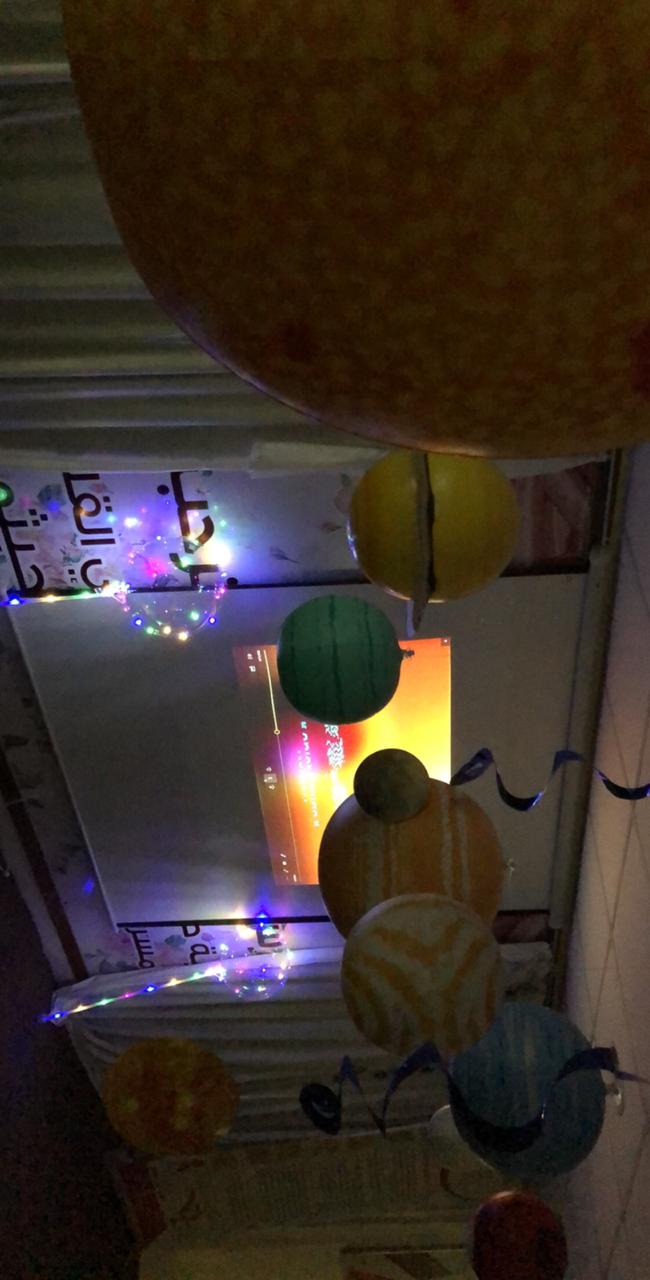 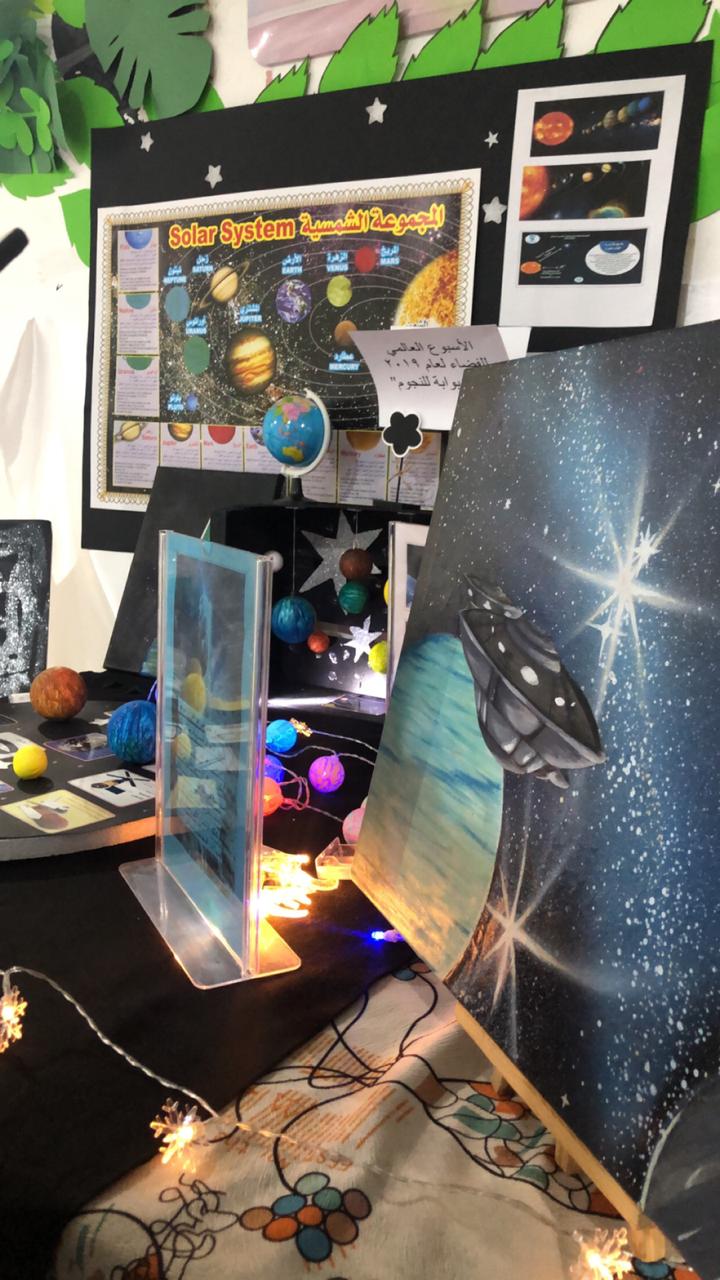 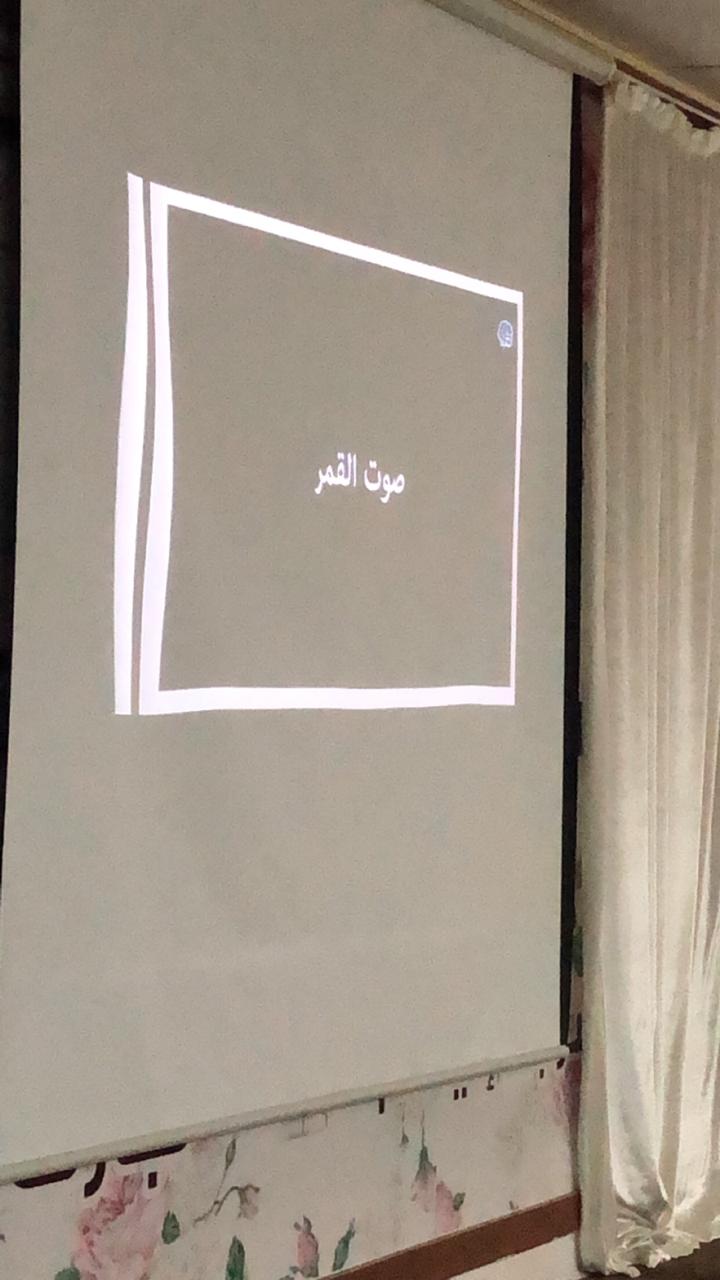 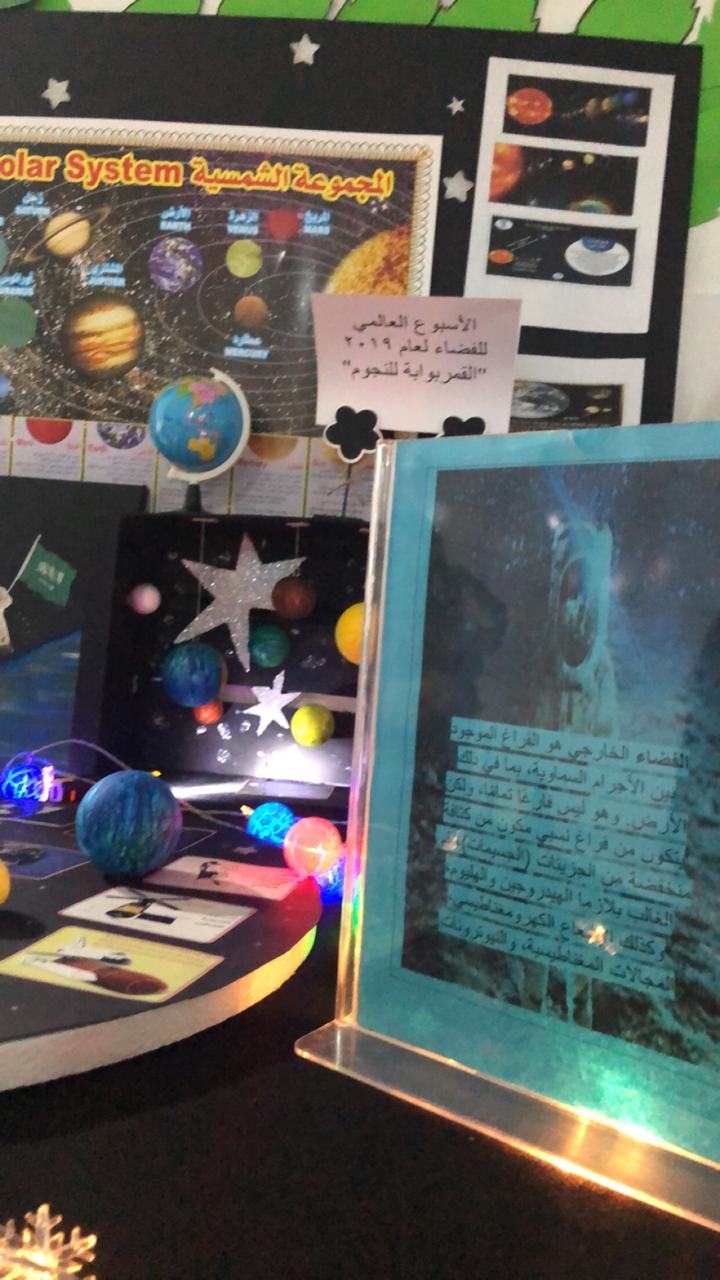 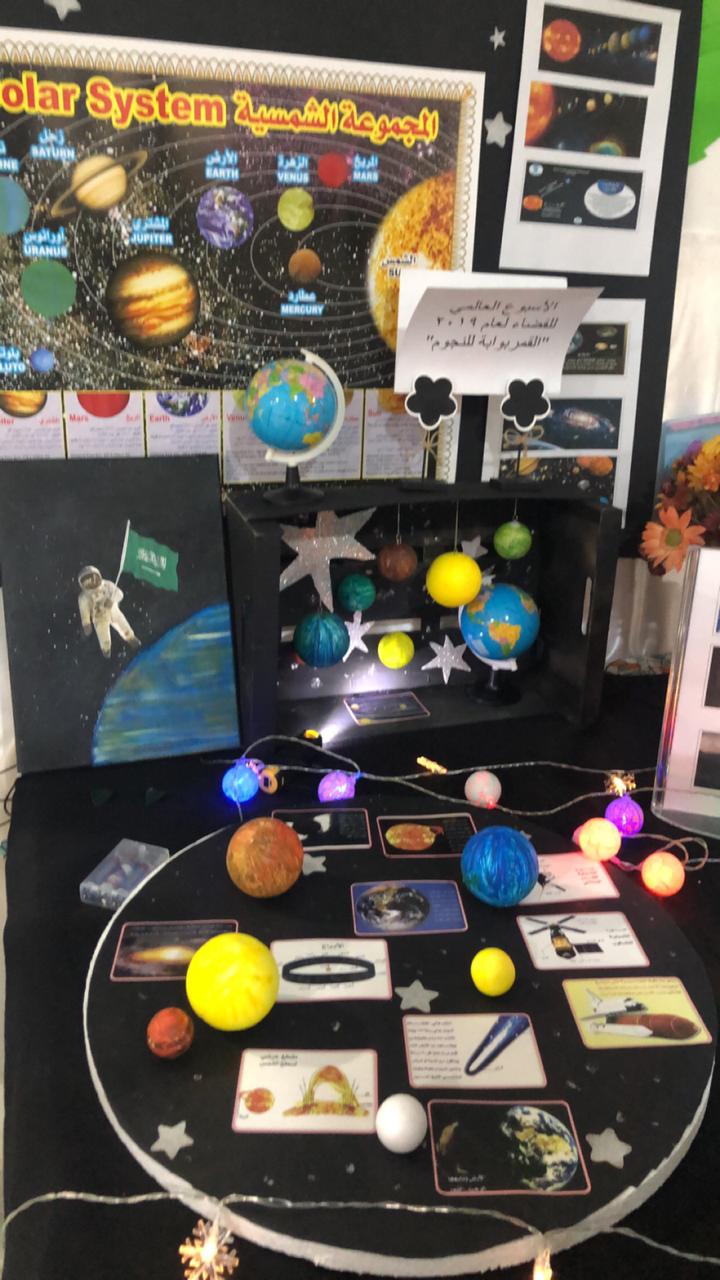 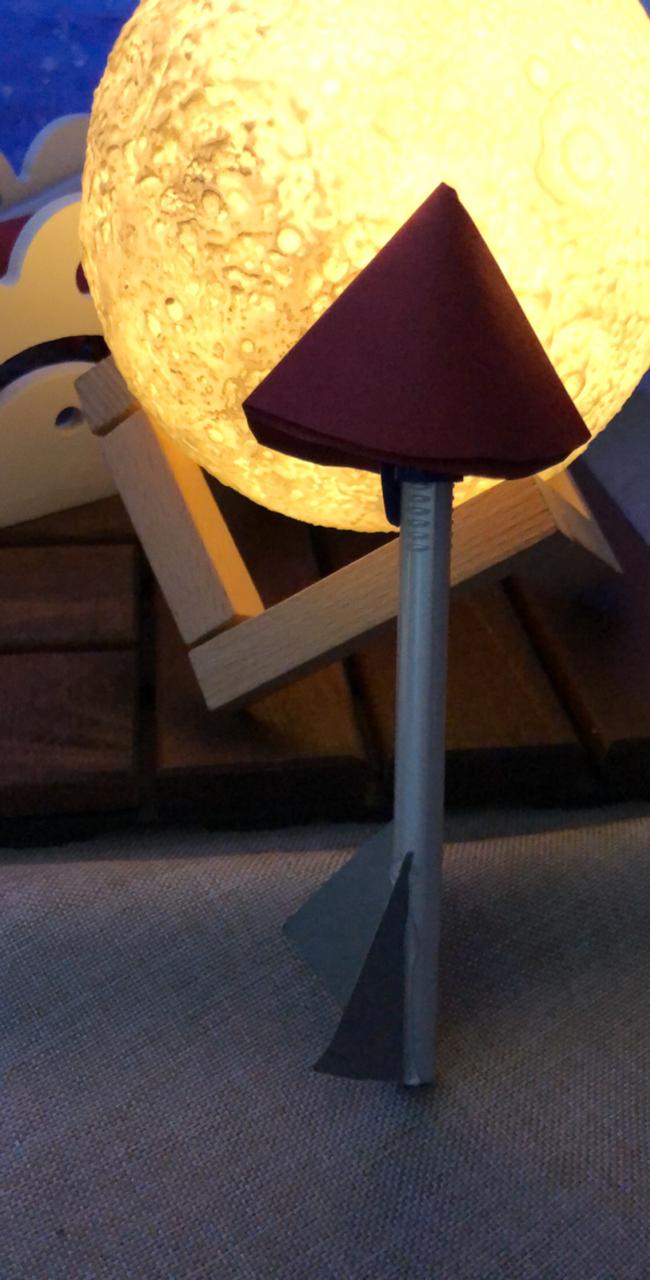 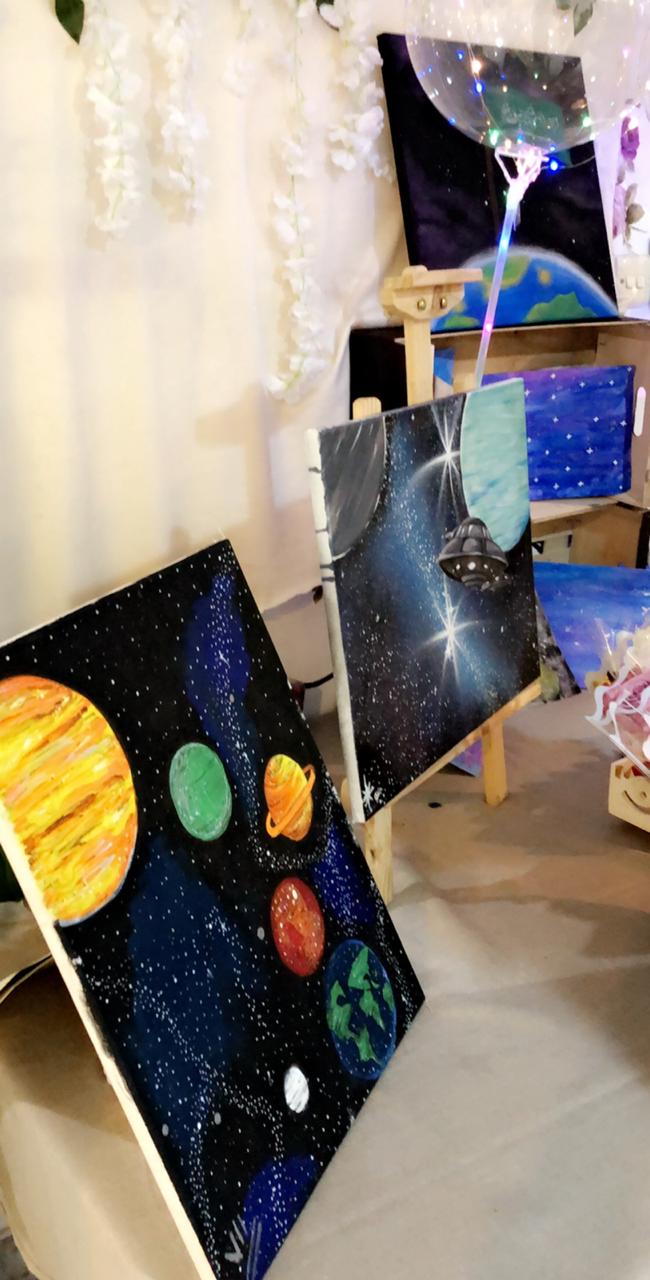 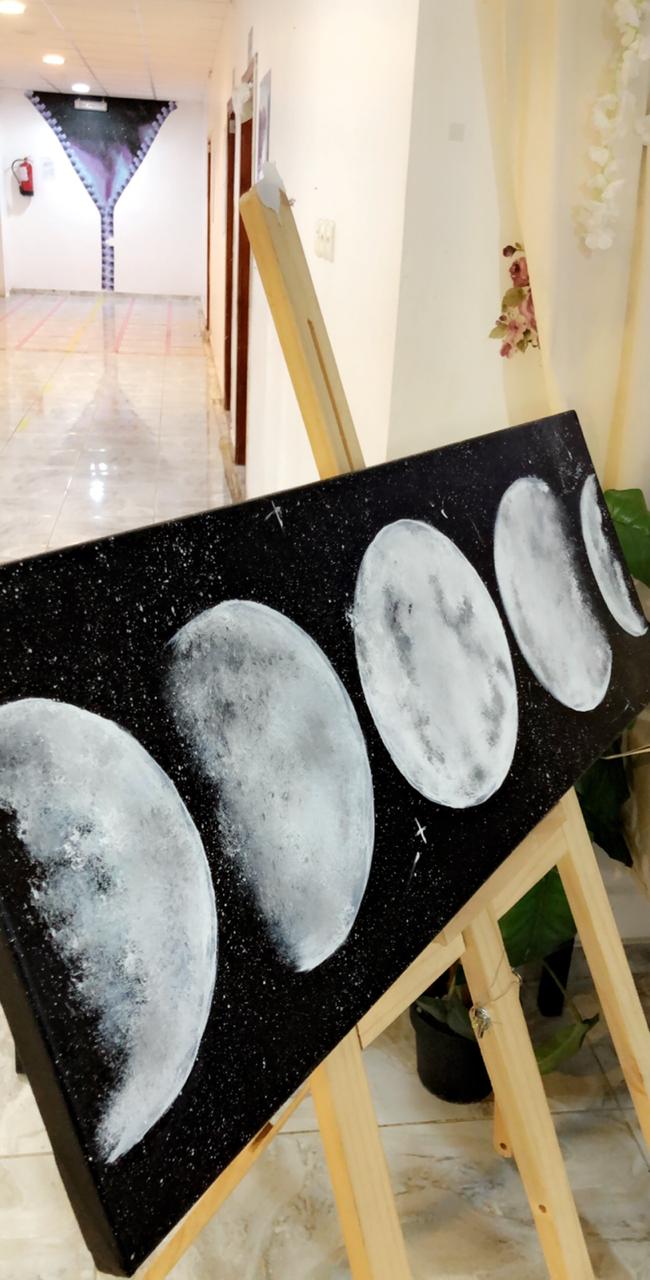 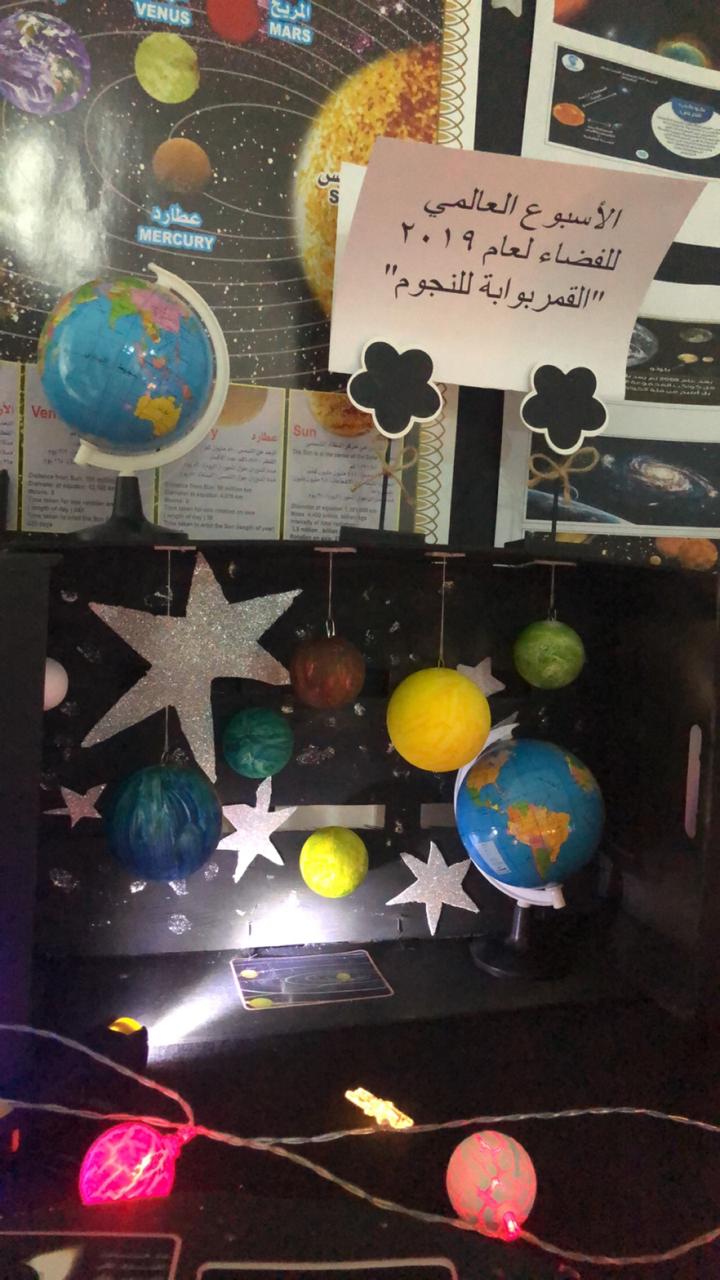 